Příběh ze rčení potřetířešeníSvěrákův cit pro jazyk, nápaditost a zároveň vtip nechybí ani v tomto videu, kde vypráví příběh pana Holátka. Nevypráví ho ale jen tak…   Pracovní list pro žáky vyšších ročníků základních škol je součástí kolekce Zdeněk Svěrák, jejímž smyslem je připomenout mnohostrannou osobnost české kultury, která ve svém filmovém, divadelním, hudebním i dalším působení opakovaně prokazovala schopnost využívat bohatých výrazových možností češtiny ve všech možných situacích. Příběh ze rčení potřetí_________________________________________________Podívejte se na video a vysvětlete některá rčení, která jsou v něm využitá:
dělat si z něčeho holubníkNapř.: dělat si co chci, nedodržovat zaběhnutá pravidla 
pevně se držetNapř.: dodržovat něco naprosto přesně 
zvát si na koberečekNapř.: předvolat si podřízeného k rozhovoru, zpravidla z účelem vytknutí nedostatků v práci
vystřelit si z někohoNapř.: udělat si z někoho legraci
zasednout si na někoho
Např.: někoho pronásledovat (pracovně), vyžadovat přesné plnění úkolů (i tam, kde jinému něco projde, tomu, na koho si zasedneme, neprojde nic)
brousit si na něco zubyNapř.: chystat se něco získat
dostat košemNapř.: být odmítnut
mít někoho plné zubyNapř.: nemoci někoho vystát, ztratit s někým trpělivost
namydlit někomu schodyNapř.: připravit někomu podmínky pro pád, selhání, neúspěch 
mít klikuNapř.: mít štěstíCo jsem se touto aktivitou naučil(a):………………………………………………………………………………………………………………………………………………………………………………………………………………………………………………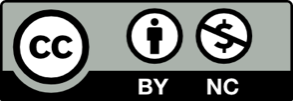 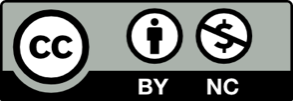 